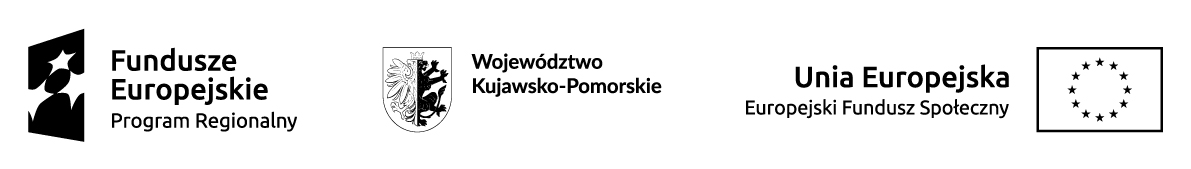 Załącznik nr 2 do PROCEDURY WYKONYWANIA PRACY ZDALNEJOświadczenie dotyczące zawarcia Umowy uczestnictwaOświadczam, ………………………………………………………………….. (imię nazwisko Uczestnika projektu), że zapoznałem/am się z Umową uczestnictwa w projekcie „Od Aktywizacji do Zatrudnienia” 
nr RPKP.08.02.01-04-0139/18 oraz dobrowolnie akceptuję zapisy Umowy.Jestem świadomy/a, że wyrażenie mojej woli skutkuje zawarciem w dniu dzisiejszym Umowy uczestnictwa w projekcie „Od Aktywizacji do Zatrudnienia” nr RPKP. 08.02.01-04-0139/18 i tym samym do przystąpienia do projektu.Ponadto oświadczam, iż zapoznałem się z warunkami i Regulaminami obowiązującymi w projekcie. Akceptuję i zobowiązuje się do ich stosowania. Oświadczam, iż spełniam warunki udziału w projekcie pn. „Od Aktywizacji do Zatrudnienia”.Oświadczam, że stawię się w miejscu i terminie wskazanym przez Realizatora projektu celem osobistego podpisania Umowy uczestnictwa w projekcie pn.: „Od Aktywizacji do Zatrudnienia”  
nr RPKP.08.02.01-04-0139/19. 